Jméno žáka/žákyně: ________________ObsahAutorka výukového materiálu:	Ing. Vladěna Pražáková Metodické vedení: 			Bc. Karolina Štajnerová, Mgr. Karolina Kenderová,Mgr. Michaela JiroutováAutorská práva k tomuto výukovému materiálu vykonává META, o.p.s. - Příležitosti ve vzdělávání. Tento materiál lze šířit pouze nekomerčně. Bez předchozího souhlasu META, o.p.s. jej nelze upravovat nebo jinak zpracovávat. 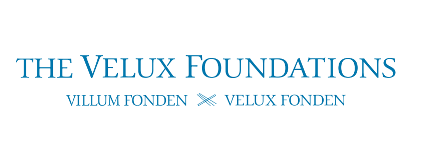 Výukový materiál vznikl v rámci projektu "Let´s Grow!", který je financován nadací The Velux Foundations.1. PŘEHLED SLOVNÍ ZÁSOBYPolíčko vlevo od slova vybarvěte:	     (zelená: slovo znám)           (červená: slovo neznám)		2. PRÁCE SE SLOVNÍ ZÁSOBOUVzor:		1. Dřeňové 			a) funkce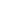 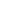 			2. Vyživovací 			b) paprskyCévní					a) pevnostSklerenchymatické			b) vláknaMechanická 				c) článkyVodivý					d) funkceZásobní 					e) buňkyLibriformní				f) systémVzor:  Vnitřní prostor buňky, ve kterém proudí živiny  lumenyZesláblá místa v buněčné stěně. Trubičky v horizontálním směru, ve kterých se ukládají a proudí živiny. Různě dlouhé trubičky ve směru osy kmene. Stavební prvky dřeva s mechanickou pevností. Funkce, která hromadí a ukládá zásoby pro potřeby života stromu. Část cévy, ve svislém směru.         				 Libriformní vlákna Cévy 							Cévní článekZtenčeniny  						Dřeňové paprsky 			TrachejeZásobní funkce 				3. VÝKLADOVÝ TEXTDřevo se skládá z buněk, jako všechny rostliny. Jsou to nejmenší stavební prvky dřeva. Lze je pozorovat pomocí dobré lupy nebo pod mikroskopem. Stavba listnatého dřeva je daleko složitější než stavba dřeva jehličnatého.  Listnaté dřevo je složeno z buněk, které lze rozdělit do tří typů: Tracheje, sklerenchymatické buňky, parenchymatické buňky. 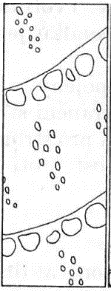 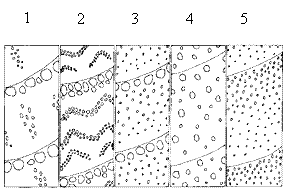 Cévy (tracheje) – tvoří 25 % z celkového objemu dřeva. Jsou to dlouhé, tenké trubičky uloženy rovnoběžně s osou kmene, který vytváří v podobě cévních článků vertikální vodivý systém. Rozlišujeme cévy jarního a letního dřeva. Dobře viditelné i pouhým okem jsou cévy jarního dřeva v příčném řezu, které mají větší lumeny než cévy letního dřeva. Tento rozdíl můžeme vidět u dřevin kruhovitě cévnatých (např. dub, jilm, jasan, akát), kde velké jarní tracheje jsou seskupeny v jarním dřevě u hranice letokruhu. Cévy letního dřeva jsou méně patrné; u některých dřevin jsou uspořádány pravidelně (např. jilm – vlnky, dub – plamínky, akát – tečky). U dřevin roztroušeně cévnatých se vyskytují cévy na příčném řezu s malým průměrem a rozdíl mezi velikosti jarních a letních cév je nepatrný. Jsou roztroušeny v celém objemu dřeva nepravidelně (bříza, topol, vrba, třešeň, lípa, habr, olše a další)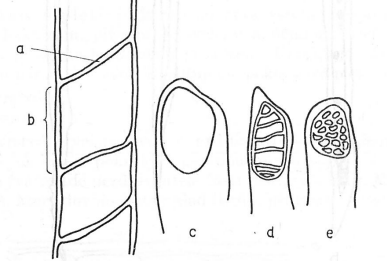 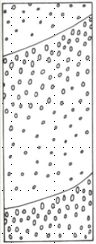 Jednotlivé cévní články jsou spojeny ve svislém směru perforací – přepážkou (a). Ta může být jednoduchá (c), žebříčková (d) a sítková (e).  Délka cévního článku (b), zpravidla délka do 10 mm, ale může být až 7 m.Na stěnách cév se nacházejí ztenčeniny – dvojtečky, tečky, polodvojtečky a vytvářejí různá seskupení, která jsou pro jednotlivé dřeviny typická. Jsou to průchody mezi sousedními buňkami, kterými ve stromě proudí živiny v horizontálním směru na potřebná místa. 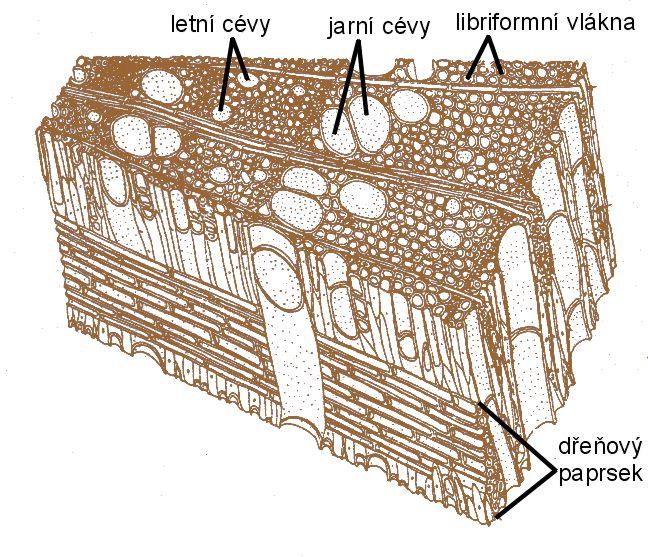 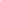 Podstatnou část dřevní hmoty tvoří sklerenchymatické buňky – libriformní vlákna, jejich podíl je až 50 % z celkového objemu. Jsou to dlouhé a pevné odumřelé buňky, které dodávají dřevu mechanickou pevnost a tvrdost. Lumeny jsou velice úzké a buněčná stěna je velmi tlustá a zdřevnatělá. Délka libriformních vláken se pohybuje od 1,0 do 1,8 mm. 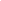 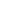 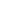 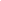 Parenchymatické buňky – nachází se v dřeňových paprscích a tvoří 25 % z celkového objemu. Mají různé tvary a velikosti. Plní ve dřevě vyživovací a zásobní funkci v horizontálním směru. Buňky jsou převážně živé, pouze malé procento zdřevnatí za dlouhou dobu. 4. PRÁCE S TEXTEMVzor:             Kolik procent z celkového objemu dřeva tvoří tracheje?70%25 %50%15% U jakých dřevin vidíme jarní cévy pouhým okem?U jehličnatých dřevinU listnatých dřevin kruhovitě cévnatýchU listnatých dřevin roztroušeně cévnatých U žádných dřevinU kterých dřevin vidíme pravidelné uspořádání cév letního dřeva?HabrDubJilmBříza Co jsou to libriformní vlákna?Dlouhé tenké trubičky, které zajišťují proudění živinPrůchody mezi sousedními buňkami Dlouhé úzké trubičky, které zajišťují vertikální vodivý systémDlouhé pevné trubičky, které zajišťují mechanickou pevnost Jakou funkci plní dřeňové paprsky?Proudění živin na potřebná místaVyživovací, zásobní a vodivouVytváří zásoby pro období vegetačního kliduVyživovací a zásobníZ kolika typů dřevních buněk se skládají listnaté dřeviny?1 typ dřevních buněk2 typy dřevních buněk3 typy dřevních buněk4 typy dřevních buněkJaké máme druhy perforace? Žebříčkovitá, sítková, jednoducháJarní a letníŽebříčkovitá, očkovitá, prázdnáKruhovitě cévnaté a roztroušeně cévnatéPřes co proudí živiny v cévách ve svislém směru?Ztenčenina typu dvojtečkaPerforaceZtenčenina typu tečkaPrůchody mezi sousedními buňkami   Jarní tracheje			Letní tracheje			Letokruh		Dřeňový paprsek		Libriformní vlákna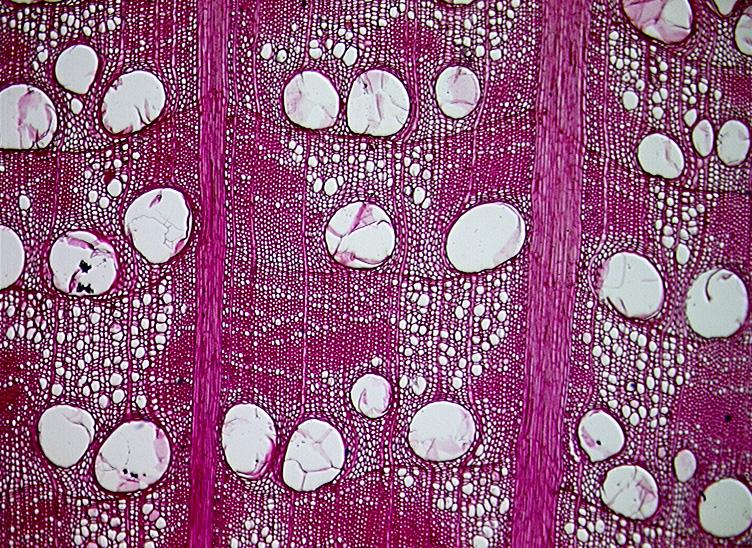      _______________________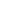 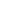      _______________________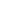      _______________________     _______________________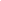 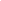 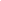      _______________________Zakroužkuj, o jaký řez se jedná.Příčný řez				Radiální řez				Tangenciální řezZakroužkuj, o jakou dřevinu se jedná.Kruhovitě cévnatá dřevina		Roztroušeně cévnatá dřevina             jilm 			malým 			ztenčeniny 															cévy		libriformní vlákna 		roztroušeně 			olše 				jarního 		zdřevnatí_________________________ tvoří 50 % z celkového objemu dřeva.Na stěnách cév se nacházejí ______________. Jsou to průchody mezi sousedními buňkami. Dlouhé tenké trubičky uloženy rovnoběžně s podélnou osou kmene se nazývají __________.U dřevin _______________ cévnatých se vyskytují cévy na příčném řezu s __________ průměrem.Dobře viditelné i pouhým okem jsou cévy ________________ dřeva.Buňky u dřeňových paprsků jsou převážně živé, pouze malé procento ________________ za dlouhou dobu.Kruhovitě cévnatá dřevina je např. _________________.Roztroušeně cévnatá dřevina je např. _________________.CÉVY (TRACHEJE)SKLERENCHYMATICKÉ BUŇKY (LIBRIFORMNNÍ VLÁKNA)PARENCHYMATICKÉ BUŇKY (DŘEŇOVÉ PAPRSKY)Podívej se na cvičení 4.2 a zaměř se na zastoupení jednotlivých pojmů na obrázku.5. ŘEŠENÍ2.1	1 – c, 2 – e, 3 – a, 4 – f, 5 – d, 6 – b2.2	Zesláblá místa v buněčné stěně. → ZtenčeninyTrubičky v horizontálním směru, ve kterých se ukládají a proudí živiny.  Dřeňové paprskyRůzně dlouhé trubičky ve směru osy kmene. Stavební prvky dřeva s mechanickou funkcí. Funkce, která hromadí a ukládá zásoby pro potřeby života stromu. Část cévy, ve svislém směru. →Cévní článek 4.1	1 – b, 2 – b, c, 3 – d, 4 – b, 5 – c, 6 – a, 7 – b4.2	Dřeňový paprsek, libriformní vlákna, letokruh, letní tracheje, jarní tracheje	- příčný řez4.3	a – libriformní vlákna, b – ztenčeniny, c- cévy, d – roztroušeně, malým, e – jarního, f – zdřevnatí, g – jilm, h – olše4.4	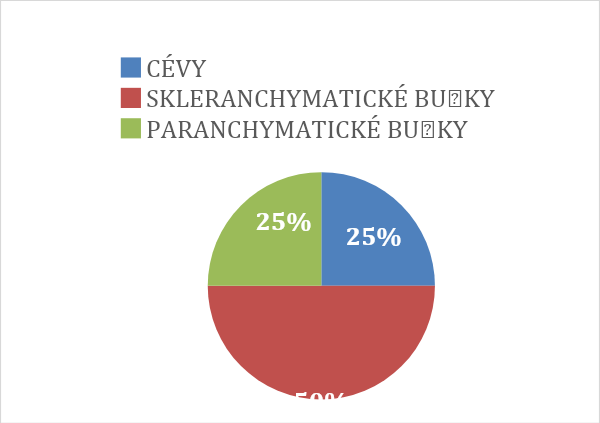 6. SEZNAM ZDROJŮKADLEČEK, František a Alois DOLEJŠ. Nauka o materiálech I. Praha, 1991. ISBN 80-03-00471-3Ing. Hana Márová. Inovace a zkvalitnění výuky směřující k rozvoji odborných kompetencí žáků středních škol, 2014Fraxinus.mendelu.cz [online]. [cit. 2023-10-30]. Dostupný zdarma na WWW:< https://fraxinus.mendelu.cz/unod/multimedia/stavba_dreva/lexikon/mikro/index.html?drevina=db   n-i-s.cz [online]. [cit. 2023-10-31]. Dostupný zdarma na WWW:< https://www.n-i-s.cz/cz/mikroskopicka-stavba-listnatych-drevin/page/322/Mezistromy.cz [online]. [cit. 2023-11-02]. Dostupný zdarma na WWW:< https://www.mezistromy.cz/vlastnosti-dreva-a-drevostaveb/stavba-dreva-cast-2-2/odbornyČesky v oborechObor: NábytkářstvíTéma: Mikroskopická stavba dřeva – listnaté dřeviny 1/2: POROZUMĚNÍ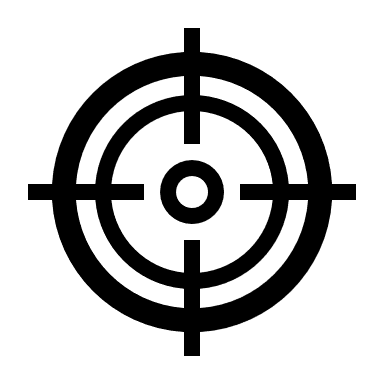 1.1 K českým názvům napište slova ve svém rodném jazyce.  České slovo, slovní spojeníPřekladVysvětleníCévní článekČást cévy ve svislém směru.Cévy (tracheje)Různě dlouhé trubičky ve směru osy kmene. Na příčném řezu jako vypadají jako drobné kruhovité otvory.Dřeňové paprsky (parenchymatické buňky)Vertikální a horizontální trubičky, ve kterých proudí živin a voda. Ukládají se tam zásoby pro období vegetačního klidu. LumenyVnitřní prostor buňky, kde proudí živiny.Mechanická pevnost Funkce, která zajišťuje stabilitu stromu. Dřevo díky ní získává pružnost, pevnost a tvrdost.Proudí, proudit Dopravovat se, cirkulovatPrůchodyOtvory v buněčné stěně.Roztroušeny   roztroušeníRoztroušení = nepravidelné rozmístění cév v letokruhu.Seskupit  seskupení  Seskupení = shromáždění, koncentrace elementů na jednom místěSklerenchymatické buňky (libriformní vlákna)Stavební prvky dřeva, které mají mechanickou pevnost.Uspořádány  uspořádáníUspořádání = pravidelné rozmístění cév v letokruhu.Vertikální vodivý systém Proudění živin v cévách od kořene do koruny.Vyživovací funkceFunkce, která zajišťuje proudění živin a minerálních látek ve dřevě.Zásobní funkce Funkce, díky které se ukládají zásoby pro potřeby života stromu.ZtenčeninySlabší místa v buněčné stěně, která mohou v extrémním případě vypadat až jako otvory.2.1 Přiřaďte k sobě správné části slovních spojení.2.2 K vypsaným definicím doplňte (najděte v tabulce pod textem) správná slova. V jedné definici se objevují 2 termíny.3.1 Mikroskopická stavba dřeva – listnaté dřeviny 4.1 Odpovězte na otázky. Odpovědi najdete v textu na straně 4 - 5. Vyberte a zakroužkujte správnou odpověď z nabídky.4.2 Doplň správná slova do obrázku z nabídky.4.3 Doplň do textu slova nebo slovní spojení z nabídky. 4.4 Zakresli do grafu % zastoupení buněk listnatých dřevin. 